OŚWIADCZENIE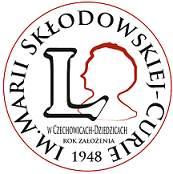 Klasa: 1bg            - biologicznaImię i nazwisko ucznia: ………………………………Deklaruję wybór następujących przedmiotów, które będą realizowane od drugiej klasy na poziomie rozszerzonym:
(każdy uczeń realizuje trzy przedmioty rozszerzone)I przedmiot rozszerzony – biologia
II przedmiot rozszerzony –  chemia, fizyka,  lub geografia 
III przedmiot rozszerzony – chemia, fizyka,  geografia lub j. obcy j. obcy do wyboru spośród: j. angielski, j. niemiecki, j. francuskiW przypadku małej liczby chętnych wybierających przedmiot, grupa może nie zostać utworzona.
Przedmiot rezerwowy – przedmiot, który można zadeklarować na wypadek, gdyby jednego z wybranych nie udało się utworzyć.………………………………..                                                  ……………………………………Podpis ucznia                                                                                 Podpis rodzica………………………………………………………………
                    miejscowość, dataWybór właściwyI przedmiot:biologiaII przedmiot:III przedmiot:Przedmiot rezerwowy